ピアカウンセリング集中講座 開催のお知らせ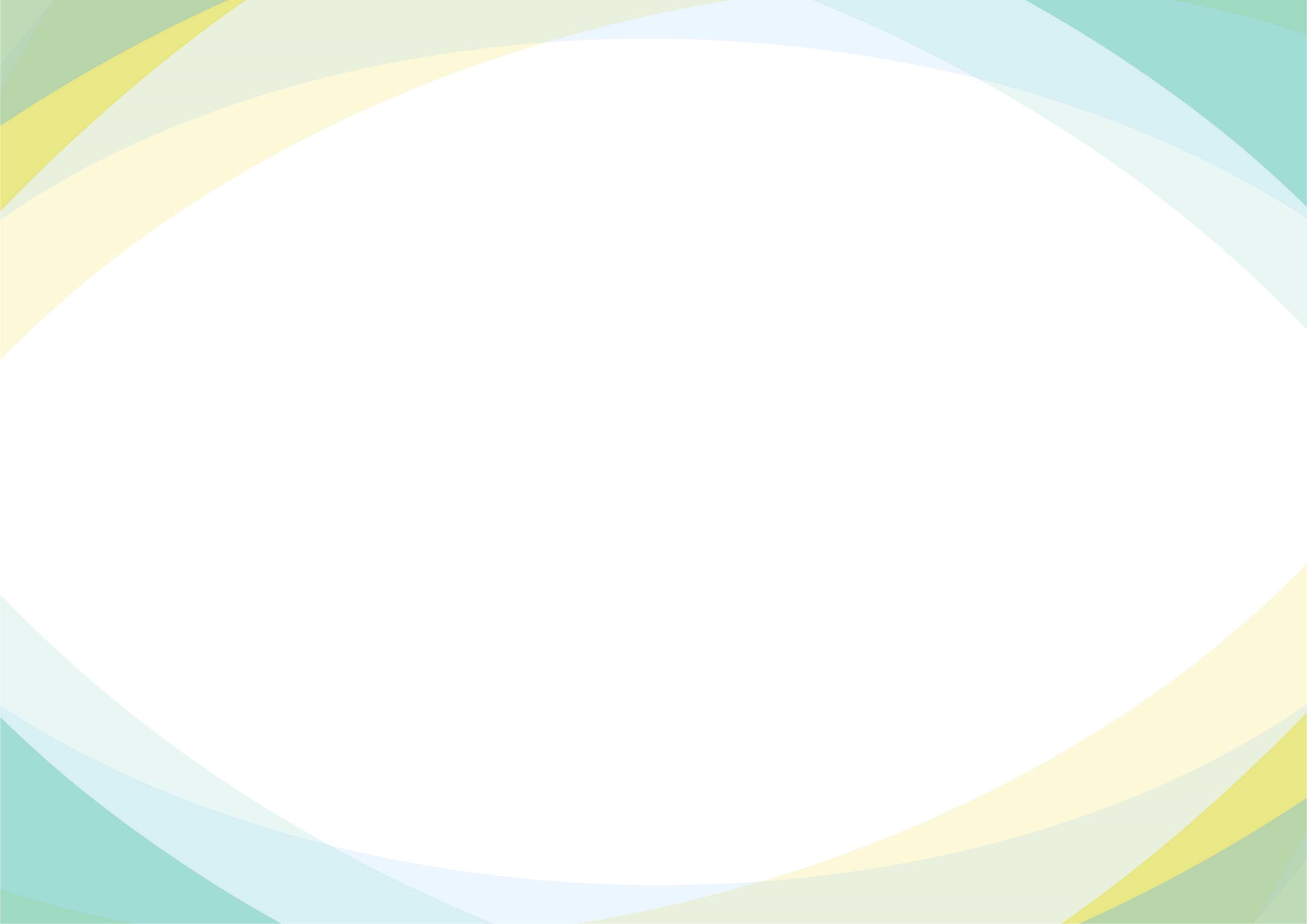 この度、NPO法人自立支援センターおおいたでは、下記の日程で『ピアカウンセリング集中講座』を開催することとなりました。ピアカウンセリングでは、障がいがある仲間同士が集まり、対等な立場でお互いの気持ちを共有します。日々感じている思いや、普段なかなか言えない気持ちをここで話し合ってみませんか。皆さんのご参加お待ちしております！日時	2022年10月5日(水) 13：00 ～ 10月7日(金) 13：00場所	別府市市民会館（別府市公会堂2階・3階）	〒874-0908　大分県別府市上田の湯町6番37号　別府市公会堂2・3F対象者	障がいのある方で、ピアカウンセリングや自立生活に興味・関心がある方定員	6名（応募多数の場合は選考とさせていただきます。）	※今回はコロナ対策のため、九州にお住まいの方限定とさせていただきます。参加費	無料（※移動費・宿泊費等の負担は各自でお願いいたします。）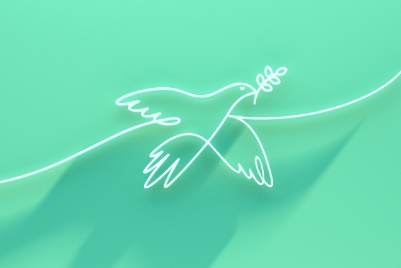 締切	2022年9月20日(火)主催	NPO法人自立支援センターおおいたリーダー	宅野 瑠美さん （CIL下関）サブリーダー	北地 恵さん （NPO法人自立支援センターおおいた）＊コロナウイルスの感染状況によっては、開催を中止する可能性がございます。その場合は9月26日(月)に中止のご連絡をいたします。ご了承ください。参加ご希望の方は、右下のQRコードからお申し込みください！フォームからの応募が難しい方は、参加申込書にご記入いただき、下の宛先までご連絡ください。お問い合わせNPO法人自立支援センターおおいた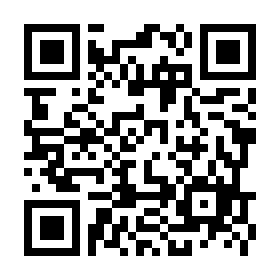 〒874-0919　大分県別府市石垣東3丁目3-16　別府Ｊ1階TEL：0977-27-5508　 FAX：0977-24-4924MAIL：erina.wada@jp700.com 携帯：080-1770-6618（担当：和田）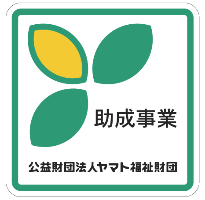 本事業は、公益財団法人ヤマト福祉財団の2021年度障がい者福祉助成金を受けて活動しております。ピアカウンセリング集中講座カリキュラム開催日：2022年10月5日（水）～10月7日（金）会場：別府市市民会館（別府市公会堂2階・3階）＊講座会場（第1会議室）と待機室（第3会議室）は、別のフロアとなります。ご了承ください。＊別府市市民会館（別府市中央公民館2階・3階）ホームページhttps://www.city.beppu.oita.jp/sisetu/bunka_komyuniti/01bunka_01-04siminkaikan.html施設内地図をご覧になりたい方は、ホームページ「概要・平面図」をご覧ください。日時　　間内　　容コマ時間場所10月5日(水)（1日目）12:00-13:00受付60分第1会議室(待機室：第3会議室)10月5日(水)（1日目）13:00-13:30オリエンテーション・リレーション30分第1会議室(待機室：第3会議室)10月5日(水)（1日目）13:30-14:00NEW＆GOOD30分第1会議室(待機室：第3会議室)10月5日(水)（1日目）14:00-15:00ピアカウンセリングとは①60分第1会議室(待機室：第3会議室)10月5日(水)（1日目）15:00-15:20休憩20分第1会議室(待機室：第3会議室)10月5日(水)（1日目）15:20-16:30ピアカウンセリングとは②70分第1会議室(待機室：第3会議室)10月5日(水)（1日目）16:30-16:50良かったこと・学んだこと20分第1会議室(待機室：第3会議室)10月6日(木)（2日目）10:00-10:15NEW＆GOOD15分第1会議室(待機室：第3会議室)10月6日(木)（2日目）10:15-11:30人間の本質75分第1会議室(待機室：第3会議室)10月6日(木)（2日目）11:30-13:00昼休憩90分第1会議室(待機室：第3会議室)10月6日(木)（2日目）13:00-14:30感情の解放90分第1会議室(待機室：第3会議室)10月6日(木)（2日目）14:30-15:00休憩30分第1会議室(待機室：第3会議室)10月6日(木)（2日目）15:00-16:30障害を持っていること90分第1会議室(待機室：第3会議室)10月6日(木)（2日目）16:30-16:50良かったこと・学んだこと20分第1会議室(待機室：第3会議室)10月7日(金)（3日目）09:30-09:45NEW＆GOOD15分第1会議室(待機室：第3会議室)10月7日(金)（3日目）09:45-11:00自立生活プログラム75分第1会議室(待機室：第3会議室)10月7日(金)（3日目）11:00-11:20休憩20分第1会議室(待機室：第3会議室)10月7日(金)（3日目）11:20-12:20アプリシエーション60分第1会議室(待機室：第3会議室)10月7日(金)（3日目）12:20-12:40良かったこと・学んだこと20分第1会議室(待機室：第3会議室)